Romeo and Juliet ACT 2 Review questionsWhat does Romeo compare Juliet to in the balcony scene?Why does Juliet get upset when Romeo swears by the moon?Why is Juliet nervous about their love?What does Friar Lawrence say about nature and plants? How do Romeo and his friends treat the nurse? What does the Nurse do for Juliet? Do you think the Nurse is right in helping Juliet get married? Explain. Do you think Friar Lawrence is right in marrying Juliet and Romeo without their parents’ permission?  Explain. Insert the correct letter in the line spaces below.a.	faithful 	b. 	broad 		c.	rash 		d.	shallow e.	ripened 	f.	fickle 		g. 	propriety 	h.	oaths i.	snub 		j. 	postponedJuliet lets go of all ________________ when she asks Romeo if he loves her. They say even God laughs at the false ________________ of lovers. I would not ________________ you for any reason; I’m too fond of you.Do not think that I fell for you because of a ________________ love that is based on looks. Do not swear by the ________________ moon that changes monthly in the sky. Our love is too ________________, too unadvised, too sudden. It’d be better die by their hate than have my death _______________ without your love. Our bud of love, ________________ by summer’s breath, may turn into a beautiful flower. I want you to exchange love’s ________________ vows with me. My desire to give you love is as ________________ as the sea and just as deep.  indecisive, changeablehasty, fast, impulsive to mature, to growloyal, trustworthypoliteness, correctnessdelayed, suspended for nowignore, rebuffwide, bigpromises, vows,superficial, thinsocially correct and appropriate behavior correct, something or someone reliablesomething that is very wide and expansive something that is too fastto make something grow and developto put off to a later timeto ignore and behave coldly toward someone something that is not deep, something based on nothing substantiala serious promiselack of stability 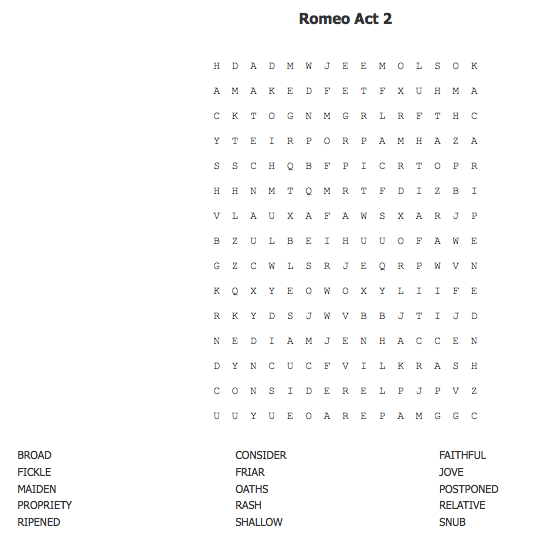 